宿迁学院考点考场平面图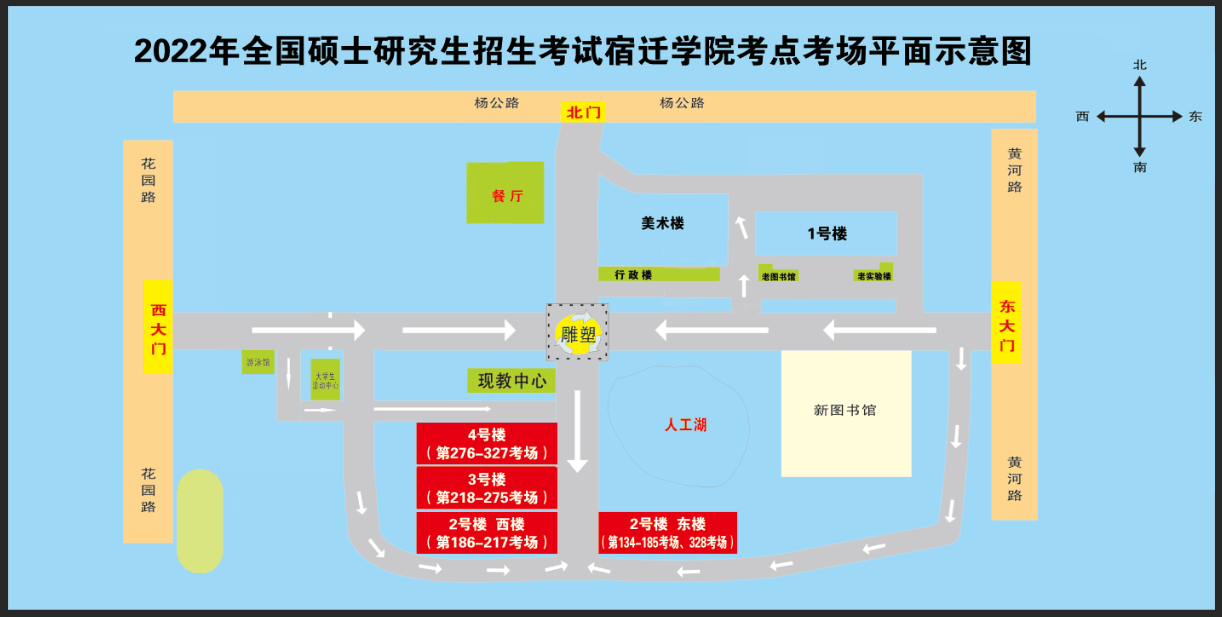 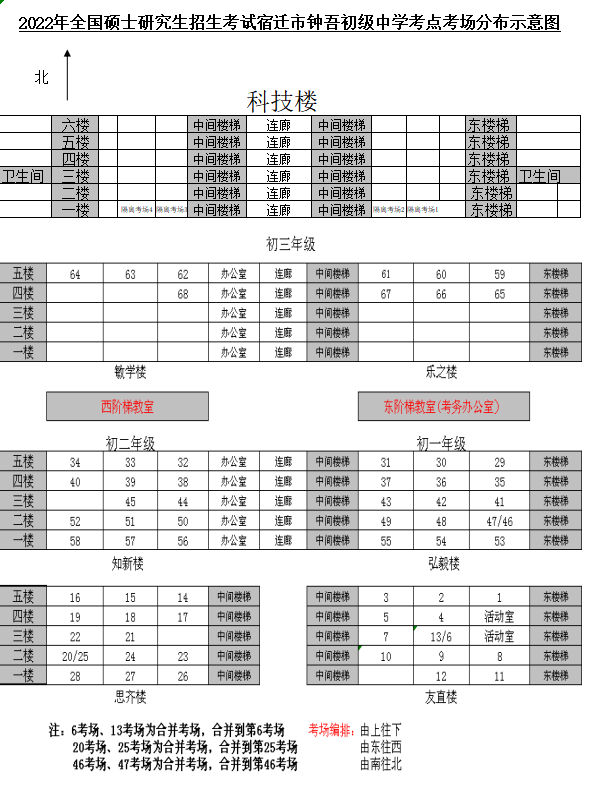 宿迁市钟吾初级中学考点考场平面图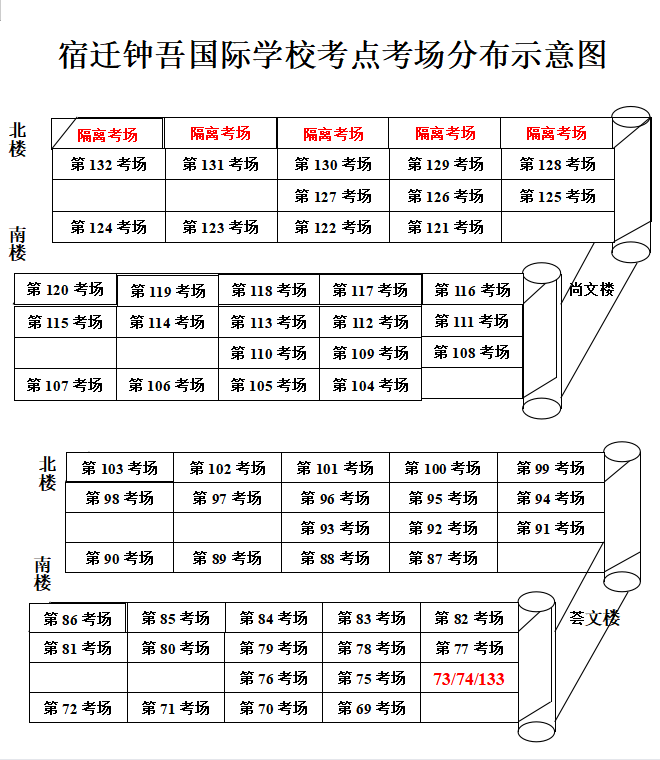 宿迁市钟吾初级中学考点考场平面图